Сумма начисленной премии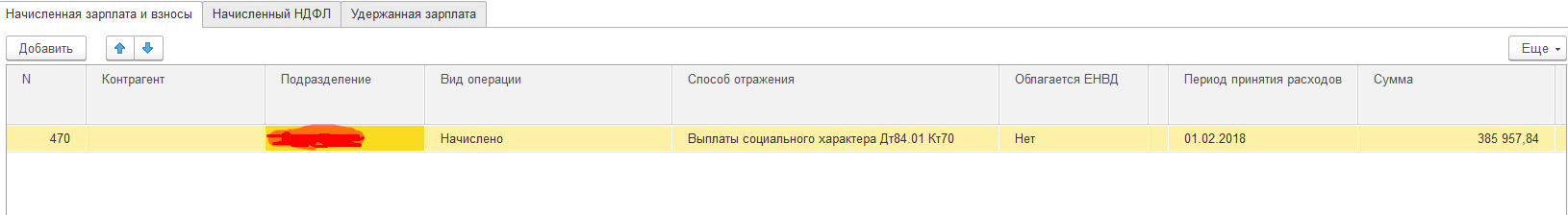 Проводки: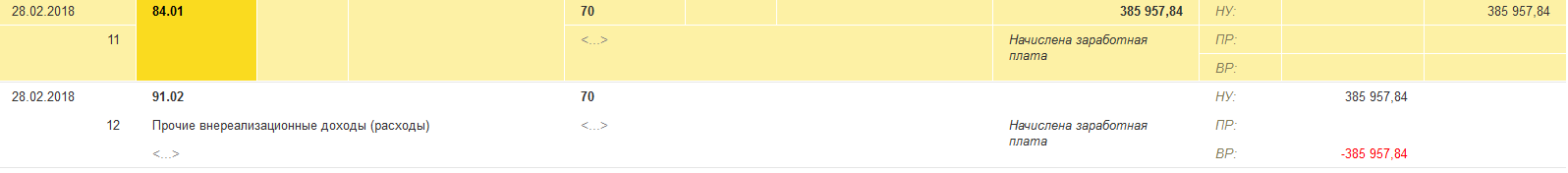 А с налогами все хорошо. Одна проводка: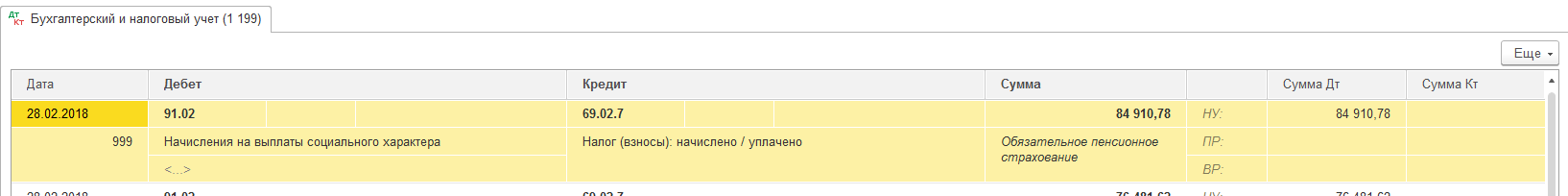 